Základná škola,  Vinohradská  62,  Šenkvice                                                     Adresa: Vinohradská 62, 90081 Šenkvice                                                                                                                          Tel.č.: 033/6496 352, 0911 225 094                                                              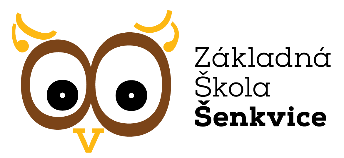 Mailová adresa: zssenkvice@zssenkvice.skspráva o výchovno-vzdelávacej činnosti, jej výsledkoch a podmienkach za školský rok 2019/2020Základnej školy, Vinohradská 62, Šenkvice  Vypracovala:Šenkvice.11.10.2021                                                          Mgr. Soňa Mifková,  riaditeľka školyPrerokované v pedagogickej rade dňa:		 ..............................................................Prerokované v rade školy dňa:			..............................................................Predseda Rady školy pri ZŠ Šenkvice								Ing. Ondrej Somorovský				...............................................................Prerokované a odsúhlasené zriaďovateľom dňa: ................................................................starosta obce Mgr. Peter Fitz					 .................................................................Správao výchovno-vzdelávacej činnosti, jej výsledkoch a podmienkach za školský rok 2020/2021Podľa vyhlášky Ministerstva Školstva SR 435/2020 Z.z.§ 2. ods. 1 aÚdaje o školeVedúci zamestnanci školyRada školy§ 2. ods. 1 bÚdaje o zriaďovateľovi§ 2. ods. 1 cČinnosť rady školy a poradných orgánov školyRada školy pri Základnej škole, Vinohradská 62, Šenkvice bola zriadená dňa 10. 6. 2016 a funkčné obdobie malo skončiť dňa 9. 6. 2020.V zmysle zákona č. 93/2020, ktorým sa mení a dopĺňa zákon č. 131/2020 Z.z o vysokých školách a o zmene a doplnení niektorých zákonov v znení neskorších predpisov a ktorým sa menia dopĺňajú niektoré zákony, ktorý nadobudol účinnosť dňom 25. 4. 2020 bol doplnený zákon č. 596/2003 Z.z., konkrétne ustanovenie §29 ods. 2 o predĺžení funkčného obdobia rady školy, ktoré skončí uplynutím posledného dňa tretieho kalendárneho mesiaca po skončení mimoriadnej situácie, núdzového stavu alebo výnimočného stavu vyhláseného v súvislosti s ochorením COVI-19, respektíve do ustanovenia novej rady školy.Keďže mimoriadna situácia v súvislosti so šírením ochorenia COVID-19 pretrvávala aj v školskom roku 2020/2021, rada školy pokračovala v činnosti vo svojom pôvodnom zložení.§ 2. ods. 1 dÚdaje o počte žiakovPočet žiakov školy: 425Počet tried: 20Podrobnejšie informácie: 10 s povoleným štúdiom v zahraničí§ 2. ods. 1 eZamestnanci§ 2. ods. 1 fKvalifikovanosť pedagogických pracovníkovPredmety vyučované nekvalifikovane§ 2. ods. 1 gPrehľad výsledkov súťaží a olympiádOkresné akrajské kolá niektorých súťaží sa neuskutočnili z dôvodu prerušeného vyučovania v dôsledku šírenia ochorenia COVID-19.Aktivity a prezentácia na verejnostiseptember 2020 - zber papieracelý šk. rok 2020/21 - zber plastových uzáverov z PET fliaš, použitých zubných kefiek, použitých bateriek23.10.2020 - Šarkaniáda, výstava + vyhodnotenie šarkanovoktóber 2020 - rozhlasová relácia k Mesiacu úcty k starším, poľadnice detí z ŠKD, ktoré rozniesli seniorom pani poštárky16.10.2020 - Svetový deň zdravej výživy - príprava šalátov v jednotlivých triedach24.10.2020 - Medzinárodný deň školských knižníc - rozhlasová relácia + aktivity pre žiakovmarec 2021 - fotosúťaž - umelecká fotografia, foto zviraťa a krajiny7. 12. 2020 - Mikuláš v škole - deviataci pripravili mikulášske pásmo a bolo odvysielané cez MS Teamsdecember 2020 - vianočná rozhlasová relácia v miestnom rozhlasedecember 2020 - Koľko lásky sa zmestí do krabice od topánok - charitatívna zbierka pre sociálne odkázaných ľudí22.4.2021 Deň Zeme pre 1. stupeň28.4. 2021 Deň Zeme pre 2. stupeňmáj 2021- divadelné predstavenie v anglickom jazyku pre žiakov 1. a 2. stupňa - individuálne v triedach online verzia predsavenia1.6.2021 - MDD - každá trieda individuálny program, 1. stupeň - dopravná výchova23.6.2021- divadelné predstavenie VIA HISTORICA - Samova ríša a Slovaniajún 2021 - koncoročné výlety organizovala každá trieda individuálne v chotári našej obce alebo v blízkom okolí..............................................................................................................Väčšina plánovaných aktivít bola zrušená v dôsledku pandémie ochorenia Covid-19- kultúrny program k MDŽ - FS Šenkvičárik- akadémia k 60. výročiu otvorenia školy- akadémia ku Dňu matiek- kino Modra ŠKD- Noc s Andersenom v obecnej knižnici pre žiakov 4. ročníka- Deň narcisov - naši deviataci vyzbierali 738,84 € pre Ligu proti rakovine- Stavanie mája v obci - kultúrny program FS Šenkvičárik- plavecký výcvik pre žiakov 3. ročník- MDD v škole v spolupráci s Radou rodičovŠkola v prírode pre žiakov 4. ročníka.Lyžiarsky kurz pre žiakov 7. ročníka.V priebehu školského roka vyšli 2 čísla školského časopisu VinovinkyPrednášky z Centra pedagogicko-psychologickej poradenstva a prevencie na tému : Zdravý životný štýl, Partnerské vzťahy, Vzťahy v triede, Šikanovanie, Kyberšikana, Ako sa efektívne učiť, Profesionálna orientáciaSpolupráca s ORPZ Pezinok - oddelenie prevencieSpolupráca s Obecnou knižnicou G. Kolinoviča: Strašidelné čítanie, Dopoludnie s rozprávkou, Čitateľský maratón, Noc s Andersenom.Filmové a divadelné predstavenia podľa vlastného výberu tr. učiteľov.§ 2. ods. 1 hProjektyProjekty, do ktorých je škola zapojená, ich zameranie, stručná charakteristika:A) DlhodobéŠkolské ovocie - ovocie do školskej jedálneŠkolské mlieko - v spolupráci s firmou RAJO, predaj mliečnych výrobkovKozmix - digitálny vzdelávací obsah pre 1. stupeňFenomény sveta - pre 2. stupeňProjekt na vybavenie odborných učebníPomáhajúce profesie II - projekt na financovanie školského psychológa, školského špeciálneho pedagóga a pedagogických asistentoveTwinning - medzínárodná spolupráca škôl na rôznych projektochB) Krátkodobé - školou vypracované projekty:Zem je len jedna - enviroprojekt podaný cez Radu rodičov pri ZŠ Šenkvice. Získaná dotácia 5750€ zo Zeleného vzdelávacieho fondu - realizácia pozastavená z dôvodu pandémie COVID-19. Pokračovanie realizácie v šk. roku 2020/2021.Čítame radi - projekt z MŠVVaŠ SR v hodnote 800 € na zakúpenie nových kníh do školskej knižniceProjekt Nadácie VW - Farebná škola, v hodnote 2400€ na zakúpenie priestorových pomôcok a samolepiek na vyučovanie matematiky, kliešte na zbieranie odpaduProjekt ČSOB - 2200 € na doplnenie počtu vyvýšených záhonov§ 2. ods. 1 iVýsledky inšpekčnej činnostiV školskom roku 2020/2021 nebola v našej škole vykonaná inšpekčná činnosť.§ 2. ods. 1 jMateriálno-technické podmienkyV ZŠ sa nachádza 19 kmeňových tried, 2 odborné učebne informatiky, 1 jazyková učebňa, žiacka knižnica, laboratórium na výučbu FYZ, CHE a BIO a učebňa na vyučovanie techniky, ktorá je umiestnená v priestoroch telocvične.Počet tried však v školskom roku 2020/21 prevyšoval počet učební, preto sa žiaci musia učiť v knižnici aj v laboratóriu a využívať ich ako kmeňovú triedu. Rovnako niektoré delené hodiny boli vyučované v jedálni alebo na chodbeNa chodbe 1. poschodia máme umiestnené nadrozmerné scrabble, ktoré využívame pri výučbe jazykov.Z projektu ČSOB „Dotkni sa chémie“ a na chodbe 1. poschodia je nadrozmerná vitrína s periodickou sústavou chemických prvkov.Výučbu predmetov TCH a BIO môžeme prakticky aplikovať v arborétu, ktoré sme vybudovali v areáli školy.Na hodiny telesnej výchovy, športové krúžky a popoludnia v ŠKD sa využíva športová hala s malou telocvičňou a multifunkčné ihrisko, atletické doskočisko a dopravné ihrisko.Všetky triedy a učebne sú vybavené notebookom s pripojením na internet, dataprojektorom a interaktívnou tabuľou, či premietacím plátnom, aby učitelia mohli napno využívať digitálne technológie vo vyučovacom procese.Bolo zakúpených 97 školských lavíc a 194 stoličiek, ktoré budú použité na vybavenie tried v plánovanej prístavbe a nadstavbe budovy školy.Maľbami na stenách sme skrášlili priestory chodieb, jedálne a spojovacej chodby vedúcej do telocvične.Priebežne sme nakupovali učebné pomôcky podľa aktualnej ponuky a požiadaviek učiteľov.Z projektov sme získali peniaze na vybudovanie vyvýšených záhonov, ktoré budú slúžiť na vyučovaní techniky a pracovného vyučovania. Ďalej sme zakúpili 5 setov (lavice+ stoly) s náučnými envirotabuľami, ktoré sú umiestnené na školskom dvore. Budú využívané na vyučovanie v exteriéri a počas pobytu detí v ŠKD.Pribudli nám aj 2 verminkompostéry, kde sa žiaci učia ako si môžeme vyrobiť prírodné hnojivo a zároveň sa starajú o prežitie dážďoviek.Z dôvodu epidemiologickej situácie v súvislosti so šírením ochorenia COVID-19 sme zriadili videovrátnika do školského klubu detí, aby rodičia nevstupovali do budovy školy.§ 2. ods. 1 kÚspechy a nedostatkyNaša škola sa zapojila do eTwinningu projektom o bájkach, kde sme získali ocenenie Quality Label. Chceme rozšíriť zapojenie viacerých tried a učiteľov do programu eTwinning a v budúcnosti sa chceme uchádzať aj o projekty Erasmus, aby sme rozvíjali jazykové zručnosti nielen žiakov, ale i pedagógov.Žiaci sa zapojili do predmetových olympiád a rôznych súťaží, kde získali umiestnenia v okresných aj krajských kolách.Dobrovoľníctvo a ochotu pomôcť druhým sme u žiakov budovali zapojením sa do celoročného zbierania uzáverov z PET fliaš pre choré dieťa, zbieranie darečkov pre osamelých a opustených ľudí "Koľko lásky sa zmestí do krabice od topánok, či organizovaním zbierky na Deň narcisov.Vzdelávaním učiteľov a účasťou na rôznych školeniach a webinároch sa snažíme zavádzať nové metódy a postupy do vyučovania.Ako nedostatok vnímame nepostačujúce kapacitné priestory školy. Niektoré triedy majú kmeňové triedy v odborných učebniach apreto nie je možné zabezpečiť vyučovanie v odbornej učebni pre iných žiakov.§ 2. ods. 3 aŠVVP na ZŠPočet žiakov so ŠVVP: 20§ 2. ods. 3 bZapísaní žiaciPočet zapísaných prvákov k 30.6.2019: 65 / 30 dievčatSkutočný počet žiakov 1.ročníka k 15.9.2019: 53/ 25 dievčatPočet detí s odloženou školskou dochádzkou: 7 / 2 dievčatUkončenie školskej dochádzky na ZŠ k 30.6.2020§ 2. ods. 3 cPrihlásení na SŠNa strednú školu sa hlásilo 35 žiakov 9 ročníka. 1 žiak 9. ročníka študoval v zahraničí a tam podával aj prihlášku na štúdium na strednej škole.§ 2. ods. 3 dPrijatí na SŠ34 žiakov 9. ročníka bolo prijatých v 1. kole prijímacích pohovorov na SŠ.1 žiak bol prijatý v 2. kole prijímacích pohovorov na SŠ.SUŠ - stredná umelecká školaHA - hotelová akadémiaOA - obchodná akadémiaSOŠ - stredná odborná školaSPŠ - stredná priemyselná školaSZŠ - stredná zdravotnícka škola§ 2. ods. 3 eKlasifikácia triedProspech žiakov§ 2. ods. 5 aFinančné a hmotné zabezpečeniem) Údaje o finančnom a hmotnom zabezpečení výchovno-vzdelávacej činnosti školy (§2 ods. 1 písm. m) v školskom roku 2020/2021Požadované údaje sú vypracované z účtovných dokladov za rok 20201.      Analýza príjmov a výdavkov v členení za účtovný rok 2020Presun nevyčerpaných finančných prostriedkov do roku 2021 vo výške 17 173,37€.2.        Prehľad o poskytovaní finančných prostriedkov  9-12/2020         z vlastných príjmov škola hradila nutné nákupy tovarov a služieb spojených s chodom ŠKD, ŠJ....Zabezpečil sa elektronický vrátnik pre potreby predovšetkým ŠKD a eliminovali sme takto vstup cudzích osôb do budovy školy a zrušili sme fyzickú kontrolu na bráne.3.        Zrealizované práce, nákupy 9-12/2020         z rozpočtu školy 2020– energie, bežné tovary, údržbu a pomôcky do školy, zakúpili sa interaktívne sety do 7 učební, čím sme v každej triede umožnili interaktívne poprípade on-line vzdelávanie zo  v celkovej hodnote 11.357eur, V súvislosti s on-line vyučovaním sme ďalej investovali do wifi pokrytia na škole.         Začiatkom kalendárneho roku 2021 sme z prenesených prostriedkov s KZ 111 poskytnutých MŠVV a Š SR v roku 2020 použili po dohode so zriaďovateľom na zakúpenie školského nábytku do pripravovanej nadstavby 1. stupňa ZŠ.Poznámka:Ročná účtovná uzávierka za rok 2020 je prístupná k nahliadnutiu na vedení školy§ 2. ods. 5 bVoľnočasové aktivityPráca v záujmových krúžkoch bola obmedzená z dôvodu šírenia vírusového ochorenia COVID-19 len na fungovanie krúžkov, v ktorých nedochádzalo k miešaniu žiakov rôznych tried.Preto fungovali len krúžky Zábavná matematika, Matematika hrou, Hravá slovenčina a Slovenčina hrou, v ktorých boli len žiaci 9. ročníka. Najprv pracovali online počas dištančného vzdelávania a po návrate do školy pracovali prezenčne.§ 2. ods. 5 cSpolupráca školy s rodičmiZákladnou formou spolupráce školy a rodičov boli triedne aktívy ZRŠ. V školskom roku 2020/2021 sa uskutočnili tri triedne aktívy online formou prostredníctvom platformy MS Teams. Rodičia boli ich prostredníctvom podrobne oboznámení s výchovnými a vzdelávacími úlohami školy a informovaní o ich priebežnom plnení. Na triednych aktívoch triedni učitelia (v prípade potreby aj s prizvanými vyučujúcimi) s rodičmi riešili:- výchovno-vzdelávaciu prácu triedy- prospech jednotlivých žiakov- výchovné problémy- formy spolupráce rodičov pri plnení výchovno-vzdelávacích úloh triedy- prípadné nápravné opatrenia- otázky účasti rodičov pri organizačnom zabezpečovaní niektorých školských akcií a podujatí.Okrem triednych aktívov ZRŠ boli rodičia priebežne o výchovných a vzdelávacích výsledkoch žiakov na konzultačných hodinách raz mesačne, v mesiaci, keď nie je naplánovaná triedna schôdza rodičov. Konzultačné hodiny prebiehali tiež online formou cez platformu MS Teams. Na konzultačné hodiny sa rodičia prihlasovali prostredníctvom EduPage.V škole sa snažíme rozvíjať toleranciu, znášanlivosť, trpezlivosť, riešiť nezhody a spory medzi spolužiakmi. Pracujeme s rodičmi, individuálne s nimi hovoríme o problémoch ich detí a našich žiakov.Úzko spolupracujeme s výborom Rady rodičov a spoločne pripravujeme akcie a rozoberáme problémy a klady v škole.Rada rodičov finančne podporuje účasť žiakov na súťažiach, pri súťažiach môžeme vďaka rodičom žiakov odmeniť sladkosťami, rovnako Rada rodičov prispieva na školu v prírode a lyžiarsky výcvik.Úspešnú spoluprácu a poradenstvo v oblasti psychológei poskytuje rodičom školská psychologička, školská špeciálna pedagogička a pedagogickí asistenti.§ 2. ods. 5 dIné podstatné skutočnostiZáverečné správy predmetových komisií a metodického združeniaPredmetová komisia spoločenskovedných predmetov sa v školskom roku 2020/2021 stretla štyrikrát (ako stanovuje harmonogram stretnutí). Dve zasadnutia sa uskutočnili online formou, dve prezenčne.V súvislosti s opatreniami vyplývajúcimi z pandémie ochorenia covid-19 výučba spoločenskovedných predmetov prebiehala od októbra 2020 do apríla 2021 dištančnou formou. Vyučujúci využívali predovšetkým MS Teams; pri komunikácii s rodičmi hlavne Edupage.Po schválení pedagogickou radou boli v prvom aj druhom polroku známkou hodnotené len predmety: geografia, dejepis a občianska náuka. Ostatné spoločenskovedné predmety sa na vysvedčení hodnotili slovom „absolvoval“.Žiaci našej školy sa aj napriek pandémii zúčastnili geografickej, dejepisnej a biblickej olympiády, na ktorých získali pekné umiestnenia aj v rámci okresu.Učivo jednotlivých spoločenskovedných predmetov bolo v rámci možností odučené; po návrate k prezenčnej forme vyučovania aj utvrdené a zopakované.Členovia Predmetovej komisie slovenský jazyk pracovali v školskom roku 2020/2021 prezenčnou i dištančnou formou. Počas dištančného vzdelávania, teda v čase od 26. októbra 2020 do 19. apríla 2021, okrem zadávania úloh prostredníctvom Edupage, všetci uskutočňovali výučbu cez online hodiny v aplikácii Microsoft teams, vďaka ktorej boli nielen v užšom kontakte so žiakmi, a tak mohli ihneď riešiť prípadné problémy, ale i lepšie a zrozumiteľnejšie vysvetľovať preberané učivo. Na overenie vedomostí využívali okrem iných aj materiály a podklady z portálu Zborovňa či z programu Alf.Členovia Pk - slovenský jazyk sa zúčastnili 4 zasadnutí, z toho 2 prebiehali online, na ktorých odkonzultovali plnenie časovo - tematických plánov, prácu problémových žiakov a jej následné riešenie a pomoc. V neposlednom rade sa dohodli na možnostiach a kritériách hodnotenia počas dištančného vzdelávania a tiež si odsúhlasili spôsob hodnotenia známkou. Pri stanovení kritérií hodnotenia dávali dôraz na čitateľskú gramotnosť, tvorbu vlastných textov, vyhľadávanie informácií, čítanie akýchkoľvek druhov textov, vypracovávanie zadaných úloh, účasť na online hodinách, tvorbu projektov, čitateľský denník. Všetky učivá piateho až deviateho ročníka boli odučené, zrealizované vstupné a výstupné testy i diktáty. V siedmom a ôsmom ročníku sa do ďalšieho školského roka presúvajú jedine dve predpísané slohové práce, ktoré nebolo možné z časového hľadiska uskutočniť .Metodické združenie pre ročníky 1. -4. a ŠKD pracovalo podľa plánu MZ v škol. roku 2020/2021.Uskutočnili sme 5. zasadnutí MZ, na ktorých sme rozoberali hodnotenie prospechu, správania, a dochádzky žiakov 1. stupňa.Navrhovali sme riešenia na zlepšenie prospechu, správania a dochádzky žiakov.Porovnávali sme výsledky vstupných, polročných a výstupných previerok v paralelných triedach. Dôslednou analýzou previerok, individuálnym prístupom k žiakom sme sa snažili vyskytnuté problémy v učení odstraňovať, resp. eliminovať. Pokračovali sme v dlhodobom plnení environmentálnej, dopravnej výchove a výchove k manželstvu a rodičovstvu.Pripravovali sme návrhy protidrogových aktivít, realizovali sme jednotlivé podujatia, podľa vývoja epidemiologickej situácie na Slovensku. Spolupracovali sme s ŠKD, konzultovali sme problémy s pani vychovávateľkami.Pracovali sme s nadanými a talentovanými žiakmi, ktorých sme pripravovali a zapájali do súťaží. Zvýšenú pozornosť sme venovali žiakom s poruchami učenia a žiakom slaboprospievajúcim. Spolupracovali sme s PPP, s integrovanými žiakmi a žiakmi sledovanými v PP a pracovali sme podľa pokynov PPP. Priebežne sme hodnotili sociálnu atmosféru v triedach, dôsledne sme dodržiavali psych. - hyg, hľadiská pri dodržiavaní času vyučovania a prestávok na oddych. Viedli sme žiakov k ochrane zdravia a k zdravému životnému štýlu. Do VV procesu sme implementovali inovačné metódy a formy práce s využitím IKT.MZ 1. stupňa pracovalo aj počas pandémie Covid -19 v mesiacoch január, február, marec, prostredníctvom videokonferencie. Prítomné p. učiteľky po jednotlivých ročníkov informovali o výučbe online, počas pandémie Covid - 19. V mesiaci marec pokračovala výučba online ale aj prezenčne zo školy, kedy sa žiaci na výučbu pripájali z domu. K realizácii vyučovacích hodín využívali Microsoft Teams, Edupage - školská stránka, cez ktorú zasielali zadania na D.Ú., prezentácie, zvukové nahrávky a množstvo ďalších informácií rodičom. Na kontrolu vypracovaných zadaní využívali Messenger, WhatsApp, Edupage. Taktiež v tomto zložitom období pre nás, ale aj pre rodičov bola komunikácia s nimi bezproblémová. Sledovali sme rôzne školenia, inšpiratívne webináre pre učiteľov. Spoločnosť Microsoft Teams podporovala aktivity formou webinárov, videí, technickej podpory a konzultácií.Na našom MZ prostredníctvom videokonferencie sme si navzájom odovzdali svoje doterajšie skúsenosti.Spolupracovali sme s pani asistentkami, ktoré nám boli veľmi nápomocné pri výučbe svojich žiakov s poruchami učenia, v mojom prípade žiaka ADHD. Pri akýchkoľvek problémov sme sa mohli obrátiť aj na pani psychologičku a v neposlednom rade aj na pani riaditeľku.Predmetová komisia cudzích jazykov počas dištančného vzdelávania žiakov zasadala 22.12021 a 12.4.2021,ale celkovo sa uskutočnili 4 zasadnutia. Počas online výuky učitelia využívali rôzne možnosti na výučbu žiakov-EDUPAGE, TEAMS, WACABEE, MESSENGER. Spätná väzba sa získavala pomocou online testov a domácich úloh. Väčšina žiakov sa zapájala bez problémov, ale riešili sme aj mnohé problémy. Niektorí žiaci nemali funkčné mikrofóny a kamery, niektorí sa nepripájali. Vyučujúci komunikovali s rodičmi, s tried. Učiteľmi aj s vedením školy, ktoré bolo veľmi nápomocné-poskytlo tech. vybavenie pre online vyučovanie. Najvypuklejší problém bol so žiakmi : Hanuščin M. 5.B , Novosad K. 7.B, Oravcová L. 7.A -bolo im umožnené navštevovať školu, aby mohli absolvovať online vyučovanie.Počas zasadnutí PK CJ si vyučujúci vymieňali skúsenosti a navzájom si radili, ako čo najlepšie zvládnuť formy a spôsoby online vyučovania. Učitelia CJ absolvovali aj webináre, ktoré prispeli ku skvalitneniu online hodín.Na každom zasadnutí sa hodnotilo plnenie plánov:ANJ 1.st. - neodučené 3.A, 3.B - can/can´t, Let´s4.A - was/wasn´t, some/any, rad. číslovkyNEJ 2.st. - neodučené 7.A, 7.B - Modul 28.A, 8.B - Modul 49.A, 9.B - Modul 6Dané učivo bude presunuté do vyšších ročníkov.Z dôvodu pandemických opatrení sa neuskutočnili mnohé súťaže. Škola sa zúčastnila okresného kola olympiády ANJ - A. Lukáč 9.A umiestnil sa na 8. mieste, bol úspešný riešiteľ.Pani uč. Backová zapojila žiakov 5.roč. do projektu e-Twinning, výsledkom bola spoločná škola - kniha bájok.Počas tohto školského roka sa Predmetová komisia prírodovedných predmetov stretla 5 krát, z toho 3x online /10.11.2020 ,21.1.2021 a 12.4.2021/, kde sa členovia dohodli, že online hodiny z mat budú maximálne 3 krát týždenne . Od januára sa na žiadosť rodičov počet hodín týždenne pre 9. ročník upravil na 5.Vyučujúci jednotlivých predmetov využívali počas dištančného vzdelávania na komunikáciu so žiakmi a rodičmi Whats App ,Edupage, Microsoft Teams ,Messenger.Zo strany vedenia nám bolo umožnené online školenie na vytváranie a používanie Edupage kariet , na Edupage boli k tejto téme tiež dostupné rôzne návody, kurzy a školenia, učitelia si tiež navzájom vymieňali svoje poznatky a skúsenosti.Vyučujúci používali Edupage -karty či už vlastné alebo zo štandardov, prezentácie vlastné, alebo z virtuálnej knižnice,, videá zo stránky Libera Terra /matematika/, pracovné listy - vlastné so vzorovými príkladmi, alebo z virtuálnej knižnice, projekty, Alf testy, prácu s grafickým tabletom, Whiteboard, Skicár. Prácu s kartami využívali aj deviataci na riešenie príkladov z T-9 .Krúžok sa realizoval on-line formou až do ich do návratu do škôl 19.4.2021.Domáce úlohy boli zadávanie nielen z pracovných zošitov, ale aj prostredníctvom Edupage kariet, Alf testov, pracovných listov ,projektov.Žiakom, ktorí nemali k dispozícii počítačovú techniku sa zapožičali tablety. Niektorí žiaci však nezvládali prácu s počítačom, prípadne tabletom, alebo mali problém s internetom, preto mali zabezpečenú skupinovú prezenčnú výučbu v škole s p.asistentom Kadlečíkom. Jednalo sa o žiakov: L.Oravcová /7.A/, M.Hanuštín/ 5.B/ a K. Novosad / 7.B./.Žiak 9. ročníka, ktorý má individuálny študijný plán sa počas celého obdobia pripájal cez Microsoft Teams ,je to vynikajúci žiak, preto nebolo treba komisionálne skúšky. Po návrate žiakov do školy od 19.4. 2021 sa na hodinu matematiky pripájal cez MT priamo na prezenčnú hodinu so svojimi spolužiakmi.Priebežné hodnotenie práce žiakov bolo slovne a v % ,či počtom dosiahnutých bodov ktorým bola priradená známka.Všetky prírodovedné predmety sa na konci roka hodnotili známkou.V súlade s nariadením o hodnotení žiakov sa v oboch polrokoch zohľadňovali známky získané počas prerušenia vyučovania ,účasť a aktivita na online vyučovaní ,splnenie zadaní, domácich úloh, projektov, ale aj známky z prezenčnej výučby. V tomto školskom roku sa z matematiky písala vstupná a koncoročná školská písomná práca Do vyššieho ročníka postúpili všetci žiaci.Učivo prírodovedných predmetov bolo vo väčšej časti odučené, do vyššieho ročníka sa presúva len kombinatorika , učivo konštrukcia rovnobežníkov bolo odučené len čiastočne, obe situácie sa týkajú 7.A triedy.Žiaci sa zapojili do viacerých súťaží : Maks, Pytagoriáda-školské aj okresné kolo , Matematická olympiáda v 7. a 9. ročníku-domáce aj okresné kolo ,Matematický klokan /online/, ,chemická olympiáda-domáce kolo. Po návrate do škôl to bolo Komparo a Expert.ZáverČinnosť v čase mimoriadnej situácieV školskom roku 2020/21 prebiehalo v škole vyučovanie mimoriadnym spôsobom v súlade s nariadeniami hlavného hygienika a Ministerstva školstva, vedy, výskumu a športu. O spôsobe vyučovania, metódach, formách a hodnotení informuje škola na príslušných miestach v Správe o výchovno-vzdelávacej činnosti.Správa o priebehu vyučovania počas mimoriadnej situácie v súvislosti so šírením ochorenia COVID-19 je spracovaná samostatne.OrganizáciaZákladná škola, Vinohradská 62, ŠenkviceIdentifikačné číslo organizácie (IČO)31817017Obec a PSČ   900 81 ŠenkviceUlica a čísloVinohradská 62Štát Slovenská republikaPrávna forma  rozpočtová organizáciaŠtatutárny orgán Mgr. Soňa MifkováNázov školyZákladná škola, Vinohradská 62, ŠenkviceAdresa školyVinohradská 62,900 81 ŠenkviceTelefón033/6496352E-mailzssenkvice@zssenkvice.skWWW stránkazssenkvice.edupage.orgPriezvisko, menoTelefónSluž. mobile-mailRiaditeľMgr. Soňa Mifková033 64 96 3520911 225 094zssenkvice@zssenkvice.skZRŠMgr. Veronika Nováková033 64 96 3520911 225 094zssenkvice@zssenkvice.skTitl., priezvisko, menoPoznámkapredsedaIng. Somorovský, Ondrejod 9.6.2020pedagogickí zamestnanciMgr. Fričová, VieraHurajtová, Katarínaostatní zamestnanciTuriničová, Tamarazástupcovia rodičovRNDr. Paulech, TomášMončeková, EmíliaMgr. Stránska, AlexandraSuljanovičová, Monikazástupcovia zriaďovateľaAugustinič, JaroslavIng. Somorovský, OndrejČervenka, PeterMgr. Bartoš, BranislavNázovObec ŠenkviceSídloNámestie G. Kolinoviča 5, 90081 ŠenkviceTelefón+421 33 64 96 311E-mailsekretariat@senkvice.euRočník:1.2.3.4.5.6.7.8.9.Spolupočet tried33222222220počet žiakov685454494733473637425z toho v ŠKD61464742196Pracovný pomerPočet pedag. prac.Počet nepedag. prac.Počet odborných zamestnancovTPP30120DPP1311Znížený úväzok600ZPS100Na dohodu000početnekvalifikovanýchkvalifikovanýchspoluučiteľov12930vychovávateľov088asistentov učiteľa055spolu14243PredmetTriedaSJL, MAT, INF, VYV, HUV, PVO, TSV2.BNázov súťažePočet žiakovokr. kolokraj. kolonárod. kolomedzinár. koloPytagoriáda7828/13 - úspešných riešiteľovGeografická olympiáda128/5 úspešných riešiteľov a 3.miesto2Dejepisná olympiáda104/4 úspešní riešitelia 1.miesto1/1- 3.miestoBiblická olympiáda33/3 úspešní riešitelia - 2. miesto3Olympiáda v ANJ21/1 úspešný riešiteľMatematická olympiáda33/3 úspešní riešiteliaŠaliansky MaťkoHviezdoslavov Kubín343/1 -1.miestoSlávik Slovenskanekonal sa1Aj pán Goethe by mal radosťnekonalo saNovodobo so Shakespearomnekonalo saMatematický klokan45Športové súťažeFlorbalnekonalo saRýchla vybíjanánekonalo saVybíjaná žiačoknekonalo saVýtvarné súťažeVšetkovedko35Expert20Folklórna jar J. Jánošíkanekonala saNižší ročník5.roč.6.roč.7.roč.8.roč.9.roč.SpoluPočet žiakov72+633654RočníkPočet záujemcovPrijatí žiaciTyp školy5. ročník4+34+28ročné gymnázium8. ročník33bilingválne gymnázium9. ročník354SUŠ1HA6OA7gymnázium11SOŠ4SPŠ2SZŠTriedaANJBIODEJETVFYZGEGHUVCHEINFMATNBVNEJOBNPVCPDAI.AI.BI.CII.A1,051,371II.B1,131,251II.C1,411,411III.A1,1511,19111,12III.B111,08111,12IV.A1,2111,4211,081,29IV.B1,1311,17111V.A1,231,231,091,511,55V.B1,251,11,41,6511,6VI.A1,631,251,881,751,5611,811,13VI.B1,241,821,711,651,5311,761,12VII.A1,452,051,451,731,681,3211,911,591,41VII.B1,541,831,541,711,671,4611,881,671,42VIII.A1,391,221,441,331,281,67121,941VIII.B1,821,941,471,881,41212,532,531,29IX.A1,242,061,6521,351,6522,181,24IX.B1,332,281,222,111,391,671,891,531,11TriedaPVOSJLSprTHDTSVVLAVYVI.A1I.B1I.C51II.A1,261,4711II.B1,381,4411II.C1,351,4111III.A1,3111,191III.B1,2311,081IV.A1,7111,581,17IV.B1,3311,131V.A1,591V.B1,51VI.A1,881VI.B1,531VII.A1,951VII.B1,831VIII.A1,891VIII.B2,241IX.A1,821IX.B2,221TriedaPočetProspeliNeprospeliNeklasifikovaníI.A222200I.B202000I.C212110II.A202000II.B161600II.C171700III.A262600III.B262600IV.A252500IV.B242400V.A232300V.B222200VI.A161600VI.B171700VII.A232300VII.B242400VIII.A191900VIII.B171700IX.A171700IX.B201901Analytické členeniePríjmy v €Výdavky v €Prenesené finančné prostriedky – mzdy,odvody a tovary745 700728 526,63Nevyčerpané prostriedky z roku 2019 13118.883,8418.883,84Príspevky na školu v prírode a lyžiarsky výcvik4 5004 500Dotácia na učebnice11 47211 472Vzdelávacie poukazy8 8778 877Obedy zdarma36 43236 432Čítame radi8000,00Príspevok na rekreáciu530530Pandemické7 6007 600Dištančné vzdelávanie4 0004 000Na odmeny učiteľov4 4244 424Odchodné4 9704 970Asistent Učiteľa18 28818 288Originálne finančné prostriedky - mzdy a odvody v ŠKD109 733109 733Originálne finančné prostriedky - mzdy a odvody v ŠJ92 74392 743Vlastné príjmy – réžia, poplatky ŠKD, stravné ...76 168,6265 811,30Dotácia na prevádzku telocvične8 6808 680SPOLU1 154 201,461 125 470,77Názov záujmového krúžkuPočet detíPočet skupínVedúciCvičenia zo SJL 5.B20Mgr. Katarína BaňasováČítanie po anglicky10Mgr. Anna MančákováeTwinning9Mgr. Viera BackováFolklórny krúžok - Šenkvičárik73Mgr. Soňa Mifková, Mgr. Alexandra StránskaHravá slovenčina17Mgr. Veronika VytopilováInternetový krúžok34Mgr. Katarína BodockáLoptové hry15Mgr. Katarína Janoštiaková GálikováMatematika hrou16Mgr. Viera FričováPlameň - hasičský krúžok0František OžvaldPozemný hokej, 1. stupeň42Mgr. Boris PetrakovičPozemný hokej, pokročilí10Mgr. Boris PetrakovičSlovenčina hrou16Mgr. Andrea TajzlerováSpevácky zbor15Mgr. Daniela JanuchováŠachový krúžok40Mgr. Katarína BaňasováŠpanielčina - 1.stupeň48Mgr. Soňa HorváthováŠpanielčina - 2. stupeň9Mgr. Soňa HorváthováTvorivá informatika v praxi10Mgr. Silvia KoričováZábavná matematika17Mgr. Viera Fričová